Point IDBE012Aerial TargetCoordinate SystemProject No.R030675LiDAR Ground ControlNAD83(2011)Project NameKlamath TopobathyXLiDAR QC PointUTM10StateCaliforniaNew ControlNAVD88CountyHumboldtPhoto IDGEOID12BQuadWeitchpecPublished ControlMetersNorthing EastingElevation4559888.499440225.14120.064OperatorCamden BeeghlyDate (MM-DD-YYYY)06-07-2018Receiver ModelTrimble R8RMSE HzReceiver S/N5033444846RMSE ZAntenna Height1.995mGPS MethodFS          PHOTOS:          PHOTOS: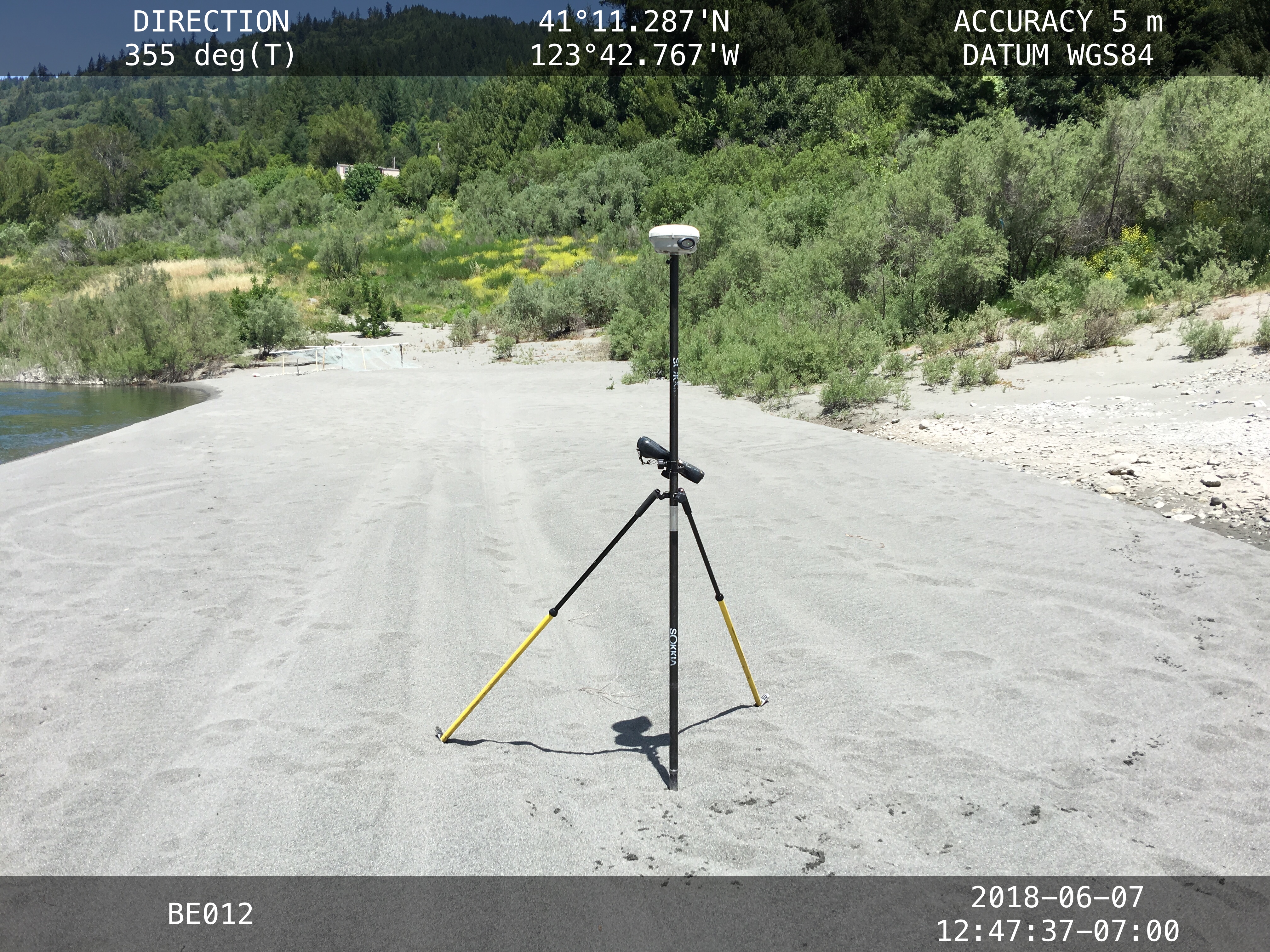 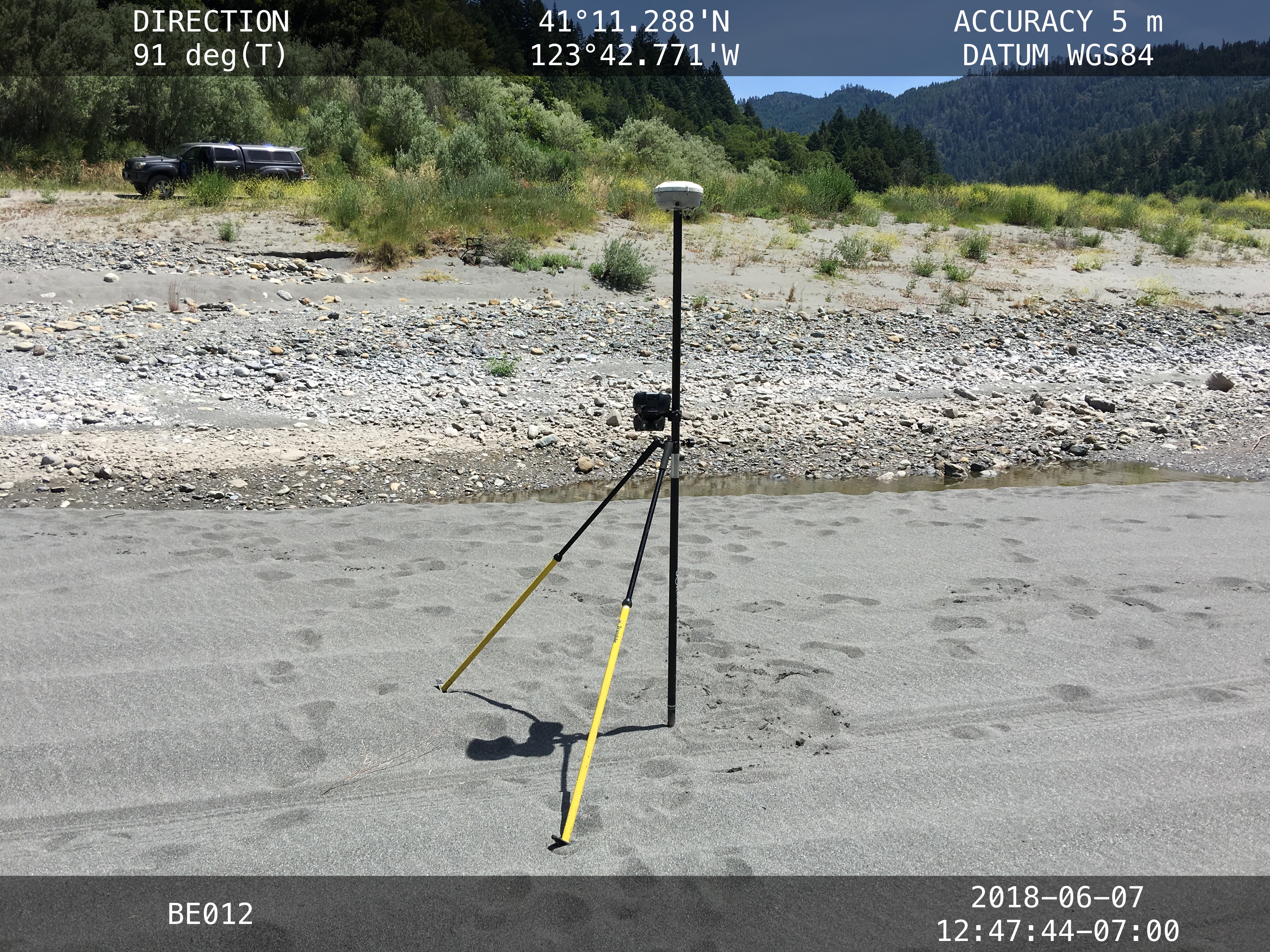 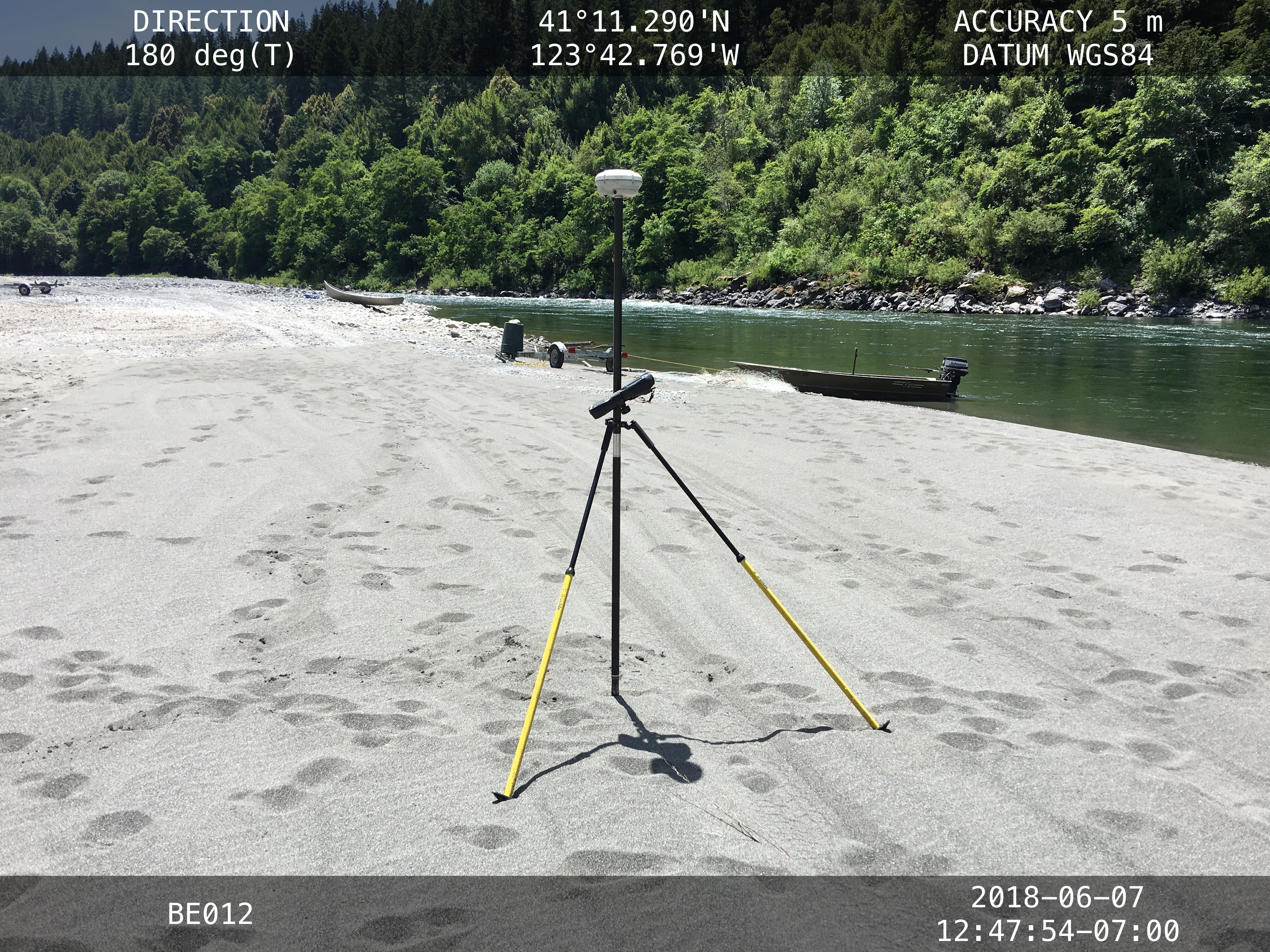 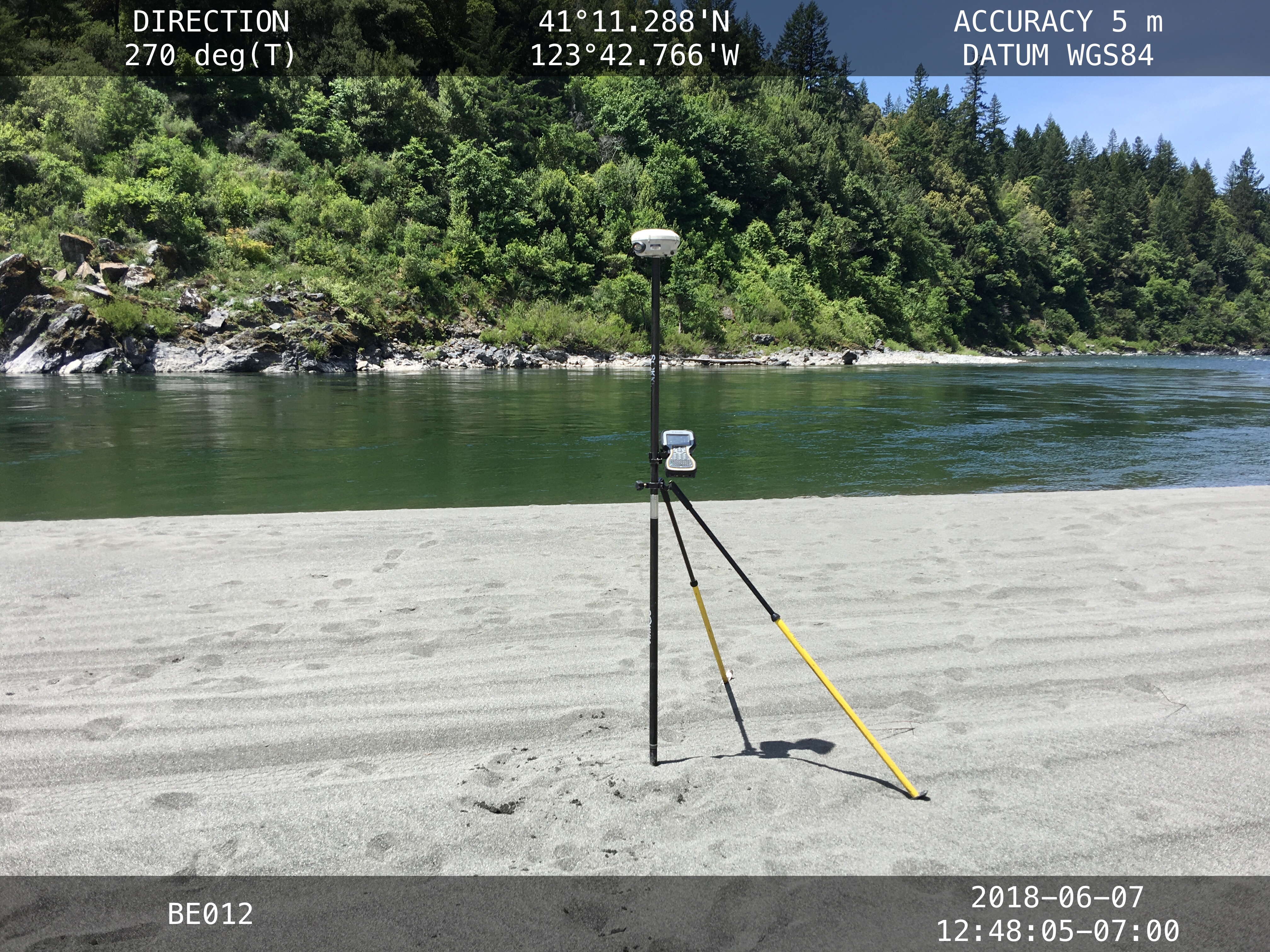 